Plan zajęć 29.03 – 02.04.2020r. dla grupy V Poniedziałek Ćwiczenia gimnastyczne: Potrzebna będzie gazetaDzieci: Stają w rozkroku, trzymając oburącz złożoną gazetę – w skłonie w przód wymachują gazetąw tył i w przód. Po kilku ruchach prostują się i potrząsają gazetą w górze.Wykonują klęk podparty, dłonie mają na gazecie, skierowane palcami do wewnątrz – przyzgiętych w łokciach rękach opadają tułowiem w przód, dotkają gazety brodą i powracajądo pozycji wyjściowej.W leżeniu przodem – unoszą gazety trzymane za końce oburącz (ręce zgięte w łokciach,skierowane w bok), dmuchają na gazety i wprowadzają je w ruch.W leżeniu przodem – przetaczają kulki z ręki do ręki, podrzucają kulki oburącz, jednorącz.Słuchanie ciekawostek na temat zwyczajów i tradycji wielkanocnych.Jajko to znak wszelkiego początku narodzin i zmartwychwstania. Dzielimy się nim przedrozpoczęciem śniadania, życząc sobie pomyślności, zdrowia i błogosławieństwa Bożego.W ludowych wierzeniach jajko było lekarstwem na choroby, chroniło przed pożarem, zapewniałourodzaj w polu i w ogrodzie, a nawet powodzenie w miłości. Z jajka wykluwa siękurczątko, które jest symbolem nowego życia.Pisanki dawano w podarunku, jako dowód życzliwości i sympatii.Chleb jest podstawowym pokarmem człowieka. Dzielenie się z nim i wspólne spożywaniejest od najdawniejszych czasów znakiem przyjaźni, życzliwości i poczucia wspólnoty.Palemka miała chronić ludzi, zwierzęta, domy przed ogniem, czarami i złem tego świata.Niezwykłą moc daje jej gałązka wierzby – drzewa najwcześniej okrywającego się zielenią.Mazurki przywędrowały do nas z kuchni tureckiej. Kunsztownie lukrowane i dekorowanebakaliami, przypominają wyglądem maleńkie tureckie dywaniki.Chrzan, a także przyprawy – pieprz i sól, święci się, aby pamiętać o gorzkiej Męce Chrystusa.Dawniej śniadanie wielkanocne rozpoczynało się od zjedzenia całego korzenia chrzanu,żeby ustrzec się od bólu zębów i brzucha.Baranek z czerwoną chorągiewką ze złotym krzyżykiem symbolizuje Chrystusa Odkupiciela.Stawiano go pośrodku stołu, żeby podczas wielkanocnych biesiad i uciech wierni niezapominali o religijnym charakterze świąt.Kiedy gospodynie wypiekały baby drożdżowe, kuchnia musiała być zamknięta na klucz. Ktośobcy bowiem mógłby zaszkodzić rosnącemu ciastu głośną rozmową albo złym wzrokiem. Wyjętąz pieca babę kładziono na poduszki i do chwili ostygnięcia przemawiano do niej szeptem.Zajączek obwieszcza wiosenną odnowę. Kiedyś jego wizerunek kojarzono z grzesznikami,którzy odbyli oczyszczającą pokutę. Potem zaczął obdarowywać dzieci łakociami i prezentami.Zabawa ruchowa z elementem skoku i podskoku – Zające na łące.Dzieci skaczą obunóż jak zające – raz wyżej, raz niżejŚwiąteczne sudoku 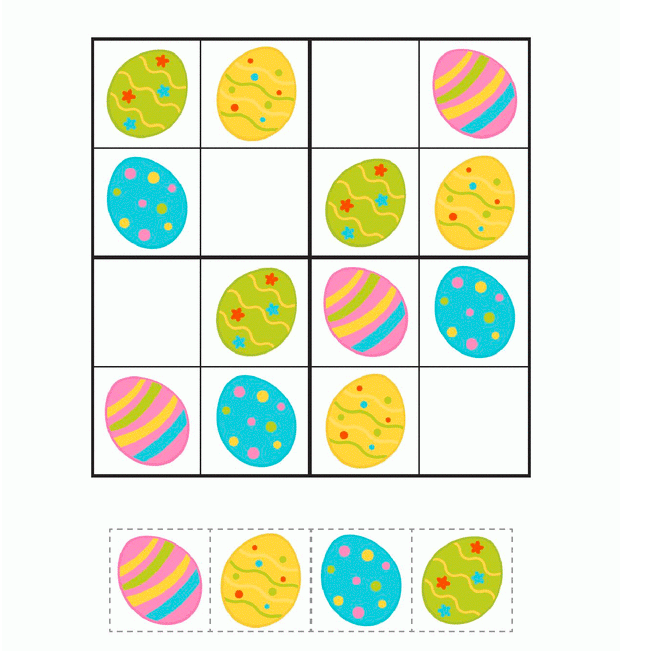 Wtorek Rozwiązywanie zagadaek związanych z symboliką Świąt Wielkanocnych 
Ma długie uszy i pięknie skacze,
lubi marchewkę oraz sałatę. (zając)

Na stole stoi kosz,
a w nim leżą białe, żółte, nakrapiane,
na Wielkanoc malowane. (pisanki)

Świecimy je na tydzień przed Wielkanocą. 
Są barwne, kolorowe zrobione 
z gałązek wierzby, bazi 
lub sztucznych kwiatów.(palma wielkanocna)

Żółciutkie kuleczki za kurką się toczą. 
Kryją się pod skrzydła, gdy wroga zobaczą (kurczątka)

Ma mięciutką wełnę i złociste różki,
a w Wielkanoc siedzi na łące z rzeżuszki. (baranek)

Na wierzchu skorupka, w środku żółto-białe,
można z nich zrobić pisanki wspaniałe. (jajka)

Wiklinowy i pleciony na święconkę 
Przeznaczony. (koszyk)2.„Święta Wielkanocne” – rozmowa na temat Świąt Wielkanocnych, inspirowana pytaniami nauczyciela:- jakie Święta się zbliżają? 
- jakie zwierzątka kojarzą się ze zbliżającymi Świętami?
 - z kim spędzacie Święta?
- jak się przygotowujesz do Świąt Wielkanocnych?
- jakie znasz potrawy związane ze Świętami Wielkanocnymi? 3.„W Wielkanocnym koszyku” – zabawa klasyfikacyjna
Rodzic stawia na środku pusty koszyk oraz rzeczy związane ze Świętami Wielkanocnymi (palma, pisanka, barwinek, kurczaczek, zajączek, serwetka, sól, pieprz itd......) a także przedmioty, które nie są związane ze Świętami( piłka, klocek, lalka, miś...koperta itp.). Zadaniem dzieci jest włożenie do koszyka tylko tych rzeczy,które są związane ze Świętami Wielkanocnymi. 4.Praca plastyczna : 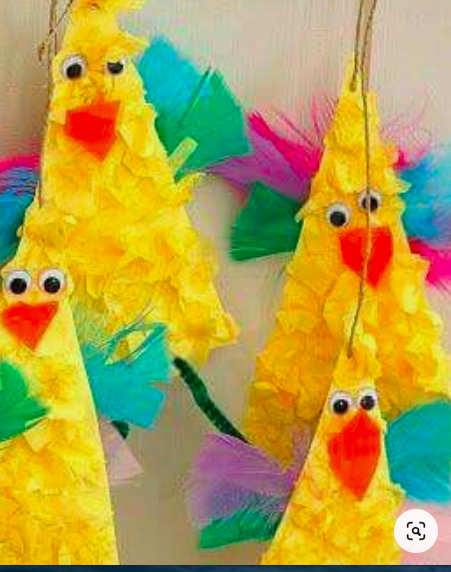 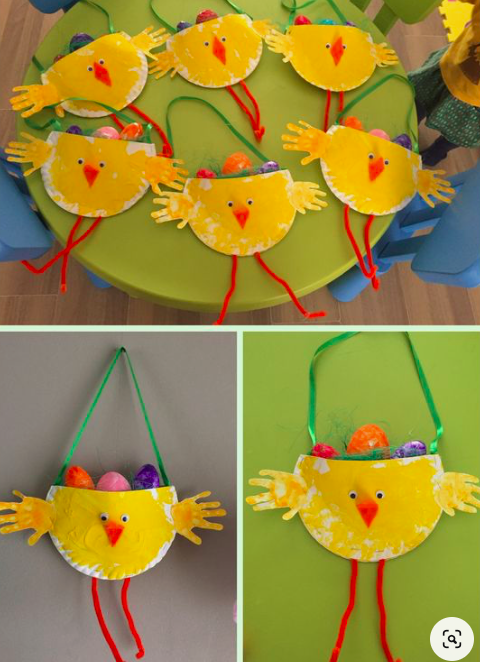 Środa Krzyżówka Jak nazywają się jajka: białe,żółte,ozdabiane, na Wielkanoc darowane? (pisanki) Potulne zwierzątko z cukru zrobione Małą chorągiewką wdzięcznie ozdobione. (baranek) Co to za radosneŚ więta, Gdzie śmieją się pisanki I uśmiechają się baranki? (Wielkanoc) Ciasto pyszne i puszyste, Przed nim jemy żurek.
Polski, dobry, brązowy i słodki- To będzie... (mazurek) Ukrywa w Wielkanoc słodkości różne, 
Więc każde dziecko na niego czeka, Zobaczyć go jednak – wysiłki to próżne, Bo on susami kic, kic – ucieka. (zając) 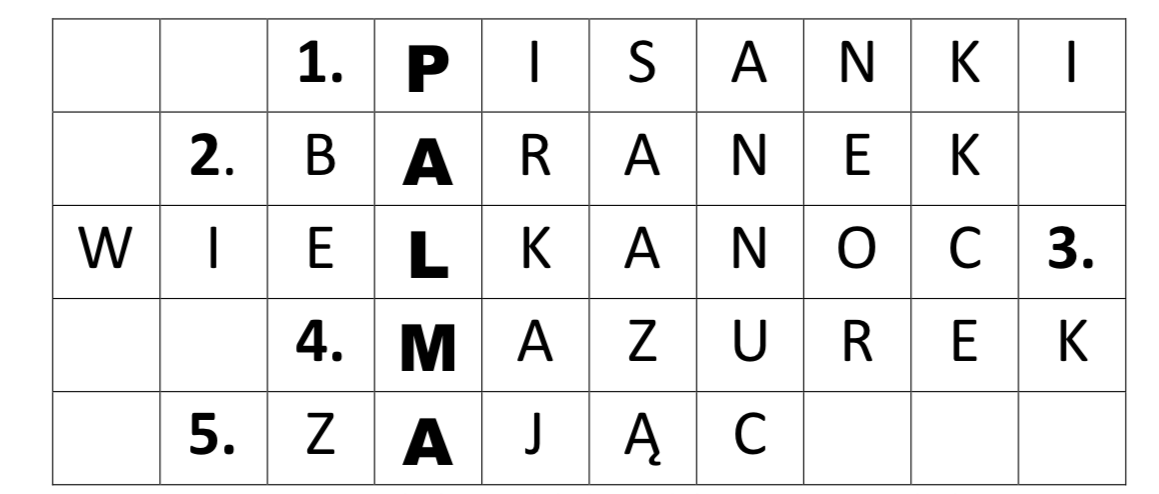 Po rozwiązaniu wszystkich zagadek dzieci dokonują syntezy głoskowej wyrazu, mówią , jaki wyraz jest rozwiązaniem krzyżówki. Wprowadzenie wyrazu: palma do globalnego czytania. Podział wyrazu na sylaby, głoski „Palmy Wielkanocne” - omawianie wyglądu palm oraz tradycji ludowych związanych ze świeceniem palm na podstawie ilustracji. 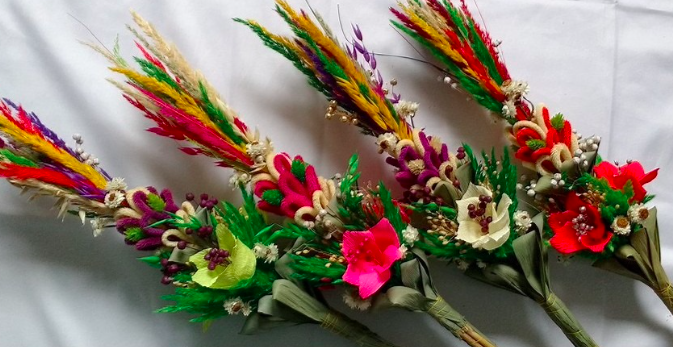 W Niedzielę Palmową święcimy różnokolorowe palmy w kościele. Dlaczego i skąd wywodzi się ta tradycja? 
Dawno temu, kiedy Pan Jezus wjeżdżał na swoim osiołku do Jerozolimy, ludzie witali go i na jego cześć machali gałązkami z drzewa palmowego. Na pamiątkę tego wydarzenia ustanowiono Niedzielę Palmową, dawniej nazywaną „Kwietną” lub „Wierzbną”, gdyż gałązki wierzbowe pokryte baziami zastępowały w Polsce gałązki palmowe. Wierzbowe bazie przystrajano bukszpanem, kwiatami i kolorowymi wstążkami. Obecnie palmy, w zależności od regionu Polski wykonuje z kolorowych suszonych kwiatów i ziół , różnobarwnych kwiatów z bibułki. Największe palmy w Polsce wykonuje się na Kurpiach we wsi Łyse. Mają one nawet kilka metrów długości. Poświęcone palmy wielkanocne miały chronić ludzi, zwierzęta i domy przed wszelkim złem, chorobami, nieurodzajem. Poświeconą palmę traktowano z wielkim szacunkiem. Dawniej istniał zwyczaj, że kto pierwszy wstał w tym dniu mógł palemką wysmagać innych domowników i nikt nie powinien się za to obrazić. Po przyjściu z kościoła dotykano taką palmą wszystkich a szczególnie dzieci, aby przez cały rok były zdrowe i posłuszne. Istniał również zwyczaj połykania bazi. Mama urywała z palmy kilka bazi i nakazywała je zjeść wołając: - Od gardła! Od brzucha! Od wszelkiego bolenia! Poświęconą palmę zatykano za ramę świętego obrazu lub umieszczano nad drzwiami aby chroniła dom i jego mieszkańców przed ogniem i piorunami, i przechowywano do następnego roku. Kolorowanie Palmy Wielkanocnej https://drukowanka.pl/kolorowanka/mala-i-duza-palma-wielkanocna/ Czwartek 1.Ćwiczenia gimnastyczne: Potrzebna będzie gazetaDzieci: Stają w rozkroku, trzymając oburącz złożoną gazetę – w skłonie w przód wymachują gazetąw tył i w przód. Po kilku ruchach prostują się i potrząsają gazetą w górze.Wykonują klęk podparty, dłonie mają na gazecie, skierowane palcami do wewnątrz – przyzgiętych w łokciach rękach opadają tułowiem w przód, dotkają gazety brodą i powracajądo pozycji wyjściowej.W leżeniu przodem – unoszą gazety trzymane za końce oburącz (ręce zgięte w łokciach,skierowane w bok), dmuchają na gazety i wprowadzają je w ruch.W leżeniu przodem – przetaczają kulki z ręki do ręki, podrzucają kulki oburącz, jednorącz.2.Ćwiczenia z pisankami.Potrzebne będą: Obrazki dwóch koszyków, obrazki pisanek: 6 zielonych, 4 czerwonych, 5 żółtych, 4 niebieskich.Wyjmowanie pisanek z koszyczków, przeliczanie ich.Ile pisanek jest w pierwszym koszyczku? (np. 6 zielonych, 4 czerwone).Ile pisanek jest w drugim koszyczku? (np. 5 żółtych, 4 niebieskie).Liczenie wszystkich pisanek w koszyczkachLiczenie za pomocą liczmanów.(Pierwszy koszyczek - Do 6 liczmanów dosuwamy 4 liczmany – razem 10 pisanek) Układanie zapisów matematycznych (Pierwszy koszyczek 6 (zielonych) + 4 (czerwone) = 10 pisanek)Nauka piosenki https://www.youtube.com/watch?v=OCmZrAz3t-UPiątek Zabawa dramowa – dziecko wciela się w abstrakcyjne role np.:Właśnie wyklutego pisklakaBaranka z masy cukrowejZajączka kicającego po łąceCiężki i zapakowany koszyczek wielkanocny Propozycje matematycznych zabaw Wielkanocnych https://www.dzieckiembadz.pl/2017/04/wielkanocne-zabawy-matematyczne.html Wszystkim Rodzicom oraz naszym kochanym dzieciom życzymy Zdrowych i Radosnych Świąt. W razie pytań prosimy o kontakt drogą mailową misie@pm142.elodz.edu.pl